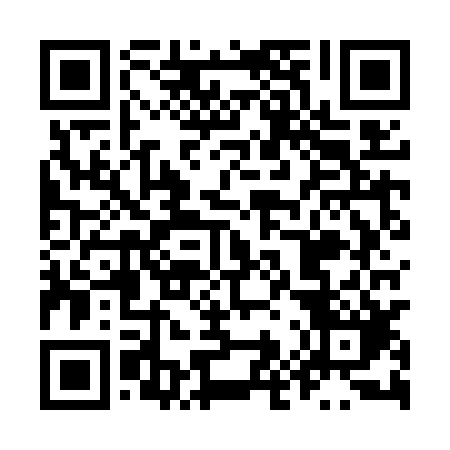 Ramadan times for Piwniczna-Zdroj, PolandMon 11 Mar 2024 - Wed 10 Apr 2024High Latitude Method: Angle Based RulePrayer Calculation Method: Muslim World LeagueAsar Calculation Method: HanafiPrayer times provided by https://www.salahtimes.comDateDayFajrSuhurSunriseDhuhrAsrIftarMaghribIsha11Mon4:124:125:5811:473:435:375:377:1712Tue4:104:105:5611:473:455:385:387:1913Wed4:074:075:5411:463:465:405:407:2014Thu4:054:055:5211:463:475:415:417:2215Fri4:034:035:5011:463:485:435:437:2416Sat4:004:005:4811:463:505:445:447:2517Sun3:583:585:4611:453:515:465:467:2718Mon3:563:565:4411:453:525:475:477:2919Tue3:533:535:4111:453:535:495:497:3120Wed3:513:515:3911:443:555:515:517:3221Thu3:493:495:3711:443:565:525:527:3422Fri3:463:465:3511:443:575:545:547:3623Sat3:443:445:3311:443:585:555:557:3824Sun3:413:415:3111:434:005:575:577:4025Mon3:393:395:2911:434:015:585:587:4226Tue3:363:365:2611:434:026:006:007:4327Wed3:343:345:2411:424:036:016:017:4528Thu3:313:315:2211:424:046:036:037:4729Fri3:293:295:2011:424:056:046:047:4930Sat3:263:265:1811:414:066:066:067:5131Sun4:244:246:1612:415:087:087:088:531Mon4:214:216:1412:415:097:097:098:552Tue4:194:196:1212:415:107:117:118:573Wed4:164:166:0912:405:117:127:128:594Thu4:134:136:0712:405:127:147:149:015Fri4:114:116:0512:405:137:157:159:036Sat4:084:086:0312:395:147:177:179:057Sun4:054:056:0112:395:157:187:189:078Mon4:034:035:5912:395:167:207:209:099Tue4:004:005:5712:395:177:217:219:1110Wed3:573:575:5512:385:187:237:239:13